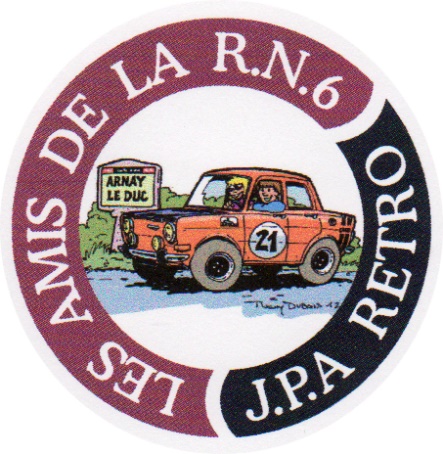 LES RENDEZ-VOUS DES AMIS DE LA RN6Tous les 1ersSamedi de Chaque mois.SAMEDI 7 JUILLET 2018 :Base de Loisirs du Lac de Fouché à côté du terrain de Camping ARNAY LE DUC de 9h à 17hLES AMIS DE LA RN6 EN VACANCES SUR LA BAIGNADE DE FOUCHEClin d’œil pour les 70 ans de la Citroën 2cv                                        EXPOSITION DE VOITURES TOUTES MARQUESTu viens avec ce que tu veux : voiture, moto, Mobylette, Vélo, Tracteur, Camion.Tu viens dire bonjour, ou 1h, ou tu restes pour déjeuner, tu fais ce que tu veux !!!Repas du midi Sur la Terrasse de la Buvette : MOULES-FRITES,  Fromage Dessert 13€                                   Pour tous renseignements et réservation : 03.80.64.37.09 ou 06.14.51.23.42 Site : www.ass-jparetro.com @: jean-pierreaubert30@orange.fr                                     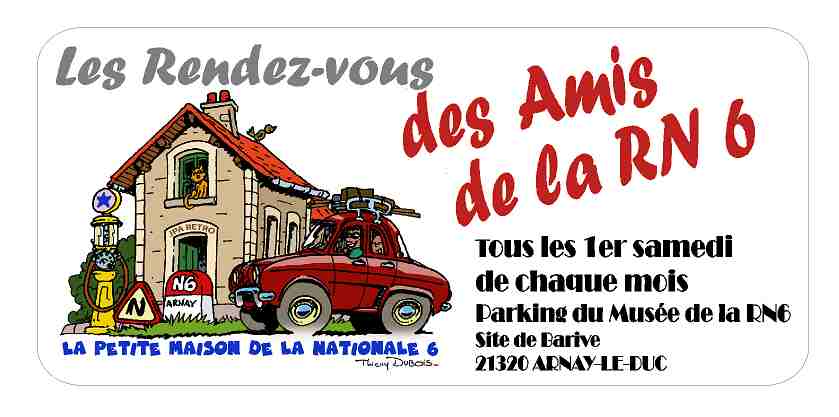 